ЧЕРКАСЬКА ОБЛАСНА РАДАГОЛОВАР О З П О Р Я Д Ж Е Н Н Я19.11.2021                                                                                        № 489-рПро припинення виконання обов’язківдиректора ЮДІНОЮ Ю.В.Відповідно до статті 55 Закону України «Про місцеве самоврядування
в Україні», підпункту 3 пункту 3 рішення обласної ради від 16.12.2016
№ 10-18/VIІ «Про управління суб’єктами та об’єктами спільної власності територіальних громад сіл, селищ, міст Черкаської області» (із змінами), рішення обласної ради від 04.06.2021 № 7-5/VIIІ «Про припинення юридичної особи – КОМУНАЛЬНЕ НЕКОМЕРЦІЙНЕ ПІДПРИЄМСТВО «ЧЕРКАСЬКИЙ ОБЛАСНИЙ ЦЕНТР ПЛАНУВАННЯ СІМ’Ї ТА РЕПРОДУКЦІЇ ЛЮДИНИ ЧЕРКАСЬКОЇ ОБЛАСНОЇ РАДИ», враховуючи розпорядження голови обласної ради від 25.09.2020 № 404-р «Про покладання виконання обов’язків директора на ЮДІНУ Ю.В.», заяву Юдіної Ю.В. від 17.11.2021:1. ПРИПИНИТИ 24.11.2021 виконання обов’язків директора комунального некомерційного підприємства «Черкаський обласний центр планування сім’ї та репродукції людини Черкаської обласної ради» (далі – підприємство) лікарем-акушером-гінекологом цього підприємства  
ЮДІНОЮ Юлею Володимирівною, у зв’язку з реорганізацією підприємства.  2. Контроль за виконанням розпорядження покласти на заступника голови обласної ради ДОМАНСЬКОГО В.М. та управління юридичного забезпечення та роботи з персоналом виконавчого апарату обласної ради.Голова									А. ПІДГОРНИЙ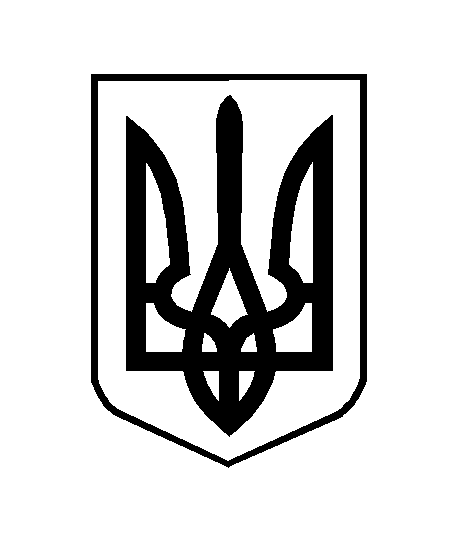 